													1.Road To liberty 4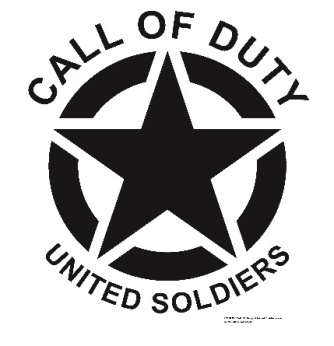 Inschrijvingsblad deelnemers (re-enactors)in drukletters schrijven aubCLUB : 				………………………………………………………………………………NAAM EN VOORNAAM : 		………………………………………………………………………………E-MAIL ADRES : 			………………………………………………………………………………TELEFOONNUMMER : 		………………………………………………………………………………………………….ALLIED (A) of GERMAN (G) :	…DEELNEMERS (naam/ voornaam/ leeftijd)(Gelieve alle namen door te geven daar de tickets op naam zijn.)…………………………………………………………………….………………………………….………….………………………………………………..……..…………………………………………………………………….………………………………….………….………………………………………………..……..…………………………………………………………………….………………………………….………….………………………………………………..……..…………………………………………………………………….………………………………….………….………………………………………………..……..…………………………………………………………………….………………………………….………….………………………………………………..……..DEELNAME + GRATIS ONTBIJT + VERZEKERING & SANITAIRE VOORZIENINGVolwassenen								………. X € 15 	= € ……….Kinderen (< 13 – (< 6 gratis))						………. X € 8 	= € ……….(OPTIONEEL) ZATERDAG DINNER (WARM BUFFET)Volwassenen								………. X € 20	= € ……….Kinderen (< 13 – (<  6 gratis))						………. X € 10	= € ……….TOTAAL :	= € ……….BEDRAG TE STORTEN OP REKENINGSNUMMER: BE68 0018 1013 0134 OP NAAM VAN: CODUS VZW MEDEDELING: NAAM EN VOORNAAM + CLUBTERREIN  :					……….  x 10 meter  ALLIED – ………. x 10 meter GERMANDEELNEMEN AAN BATTLE :			JA / NEE (…… ALLIED / …… GERMAN)DEELNEMEN AAN RONDIT MET VOERTUIG	:	JA / NEEWAPEN TYPE / SERIENUMMER (gelieve de nodige vergunningen bij te hebben op evenement)…………………………………………………………………….………………………………….………….………………………………………………..……..…………………………………………………………………….………………………………….………….………………………………………………..……..VOERTUIG (TYPE + NUMMERPLAAT + TERREIN Allied or Axis…………………………………………………………………….………………………………….………….………………………………………………..……..…………………………………………………………………….………………………………….………….………………………………………………..……..…………………………………………………………………….………………………………….………….………………………………………………..……..														2.EXTRA OPMERKINGEN…………………………………………………………………….………………………………….………….………………………………………………..……..…………………………………………………………………….………………………………….………….………………………………………………..……..INSCHRIJVINGSBLAD TE VERSTUREN NAAR codusangelo@gmail.com – MEER INFO OP www.codus-ww2.beUw gegevens worden strikt vertrouwelijk behandeld en niet gebruikt voor andere doeleinden.Bij inschrijving geeft u de toestemming dat foto’s van u gepubliceerd mogen worden door CODUS vzw.optioneel kunt u hieronder nog extra bijschrijven, dank u.